ПОСТАНОВЛЕНИЕс.Зубутли-Миатли13.04.2020 г.                                                                                        №  19 -ПОб утверждении Положения о предоставлении гражданами, претендующими на замещение должностей муниципальной службы, муниципальными служащими сведений о доходах, об имуществе и обязательствах имущественного характера.В соответствии со ст. 8 Федерального закона от 25.12.2008 N 273-ФЗ "О противодействии коррупции", п. 3 Указа Президента РФ от 18.05.2009 N 557 "Об утверждении перечня должностей федеральной государственной службы, при назначении на которые граждане и при замещении которых федеральные государственные служащие обязаны представлять сведения о своих доходах, об имуществе и обязательствах имущественного характера, а также сведения о доходах, об имуществе и обязательствах имущественного характера своих супруги (супруга) и несовершеннолетних детей", в целях приведения нормативных правовых актов в соответствие с требованиями  антикоррупционного законодательства,  администрация  МО СП «сельсовет Зубутли-Миатлинский»                                        п о с т а н о в л я е т:1.Утвердить положение о предоставлении гражданами, претендующими на замещение должностей муниципальной службы, муниципальными служащими сведений о доходах, об имуществе и обязательствах имущественного характера.2.Настоящее Постановление опубликовать на официальном сайте администрации МО СП «сельсовет Зубутли-Миатлинский» в сети интернет. 3.Контроль исполнения настоящего Постановления оставляю за собой. Глава МО СП                                                                          А.Г.Султанов                                                                                                              Приложение                                                                                                                      к постановлению администрации                                                                                                      МО СП «сельсовет Зубутли-Миатлинский»                                                                                                                    от 13.04.2020 года № 19 -П ПОЛОЖЕНИЕо проверке достоверности и полноты  сведений, представляемых  гражданами,претендующими  на  замещение  должностей  муниципальной  службы, муниципальными  служащими, и соблюдения  муниципальными  служащими требований  к  служебному  поведению  в администрации МО СП «сельсовет Зубутли-Миатлинский». 1.     Настоящим  Положением  определяется  порядок  осуществления  проверки:а) достоверности  и полноты  сведений  о доходах, об  имуществе  и обязательствах имущественного  характера, представляемых  в  соответствии   с Указами  Президента Российской Федерации от 21.09.2009г. №1065 «О  проверке  достоверности и полноты  сведений,  представляемых  гражданами,  претендующими  на замещение должностей федеральной государственной службы, и федеральными государственными  служащими, и соблюдения федеральными  государственными  служащими  требований  к  служебному поведению»   и  от 21.07.2010г. № 925 «О мерах  по  реализации  отдельных  полномочий Федерального закона «О противодействии  коррупции»: гражданами, претендующими  на замещение  должностей  муниципальной  службы  в  администрации МО СП «сельсовет Зубутли-Миатлинский» (далее граждане) на отчетную  дату;— муниципальными  служащими, замещающими должности  муниципальной  службы в администрации МО СП «сельсовет Зубутли-Миатлинский» (далее– муниципальными  служащими)  по  состоянию  на  конец  отчетного  периода;б)достоверности и полноты сведений, предоставляемых  гражданами  при  поступлении  на  муниципальную  службу,  в  соответствии с нормативными правовыми актами Российской Федерации  (далее  сведения, представляемые  гражданами  в  соответствии  с нормативными правовыми  актами  Российской Федерации);в)соблюдения  муниципальными  служащими  ограничений  и запретов, требований  о  предотвращении  или урегулировании  конфликта  интересов, исполнения  ими  обязанностей, установленных Федеральным  законом  от 25.12.2008 г. № 273-ФЗ «О  противодействии  коррупции»  и  другими  федеральными  законами  ( далее – требования   к  служебному  поведению).2.Проверка, предусмотренная  подпунктами «б» и «в» пункта 1 Положения, осуществляется  соответственно  в  отношении граждан, претендующих  на  замещение любой  должности  муниципальной  службы,  и  муниципальных  служащих, замещающих  любую должность  муниципальной  службы  в  администрации МО СП «сельсовет Зубутли-Миатлинский».3.Проверка  достоверности  и  полноты  сведений  о  доходах,  об  имуществе  и  обязательствах  имущественного  характера, представляемых  муниципальным  служащим, замещающим  должность муниципальной  службы, не предусмотренную Перечнем должностей муниципальной  службы администрации МО СП «сельсовет Зубутли-Миатлинский», и претендующим  на  замещение должности муниципальной службы, предусмотренной  этим  Перечнем  должностей,  осуществляется  в  порядке, установленном  настоящим  Положением  для  проверки  сведений, представляемых  гражданами  в  соответствии с нормативными  правовыми  актами Российской Федерации.4.Проверка, предусмотренная  пунктом 1 настоящего  Положения, осуществляется  по решению  главы  администрации МО СП «сельсовет Зубутли-Миатлинский» .5.Заведующая сектором  кадров  и спецработы администрации МО СП «сельсовет Зубутли-Миатлинский» (далее— сектор кадров и спецработы) по распоряжению  главы  администрации  осуществляет  проверку :     а)достоверности  и полноты  сведений  о  доходах, об имуществе и обязательствах  имущественного характера, представляемых  гражданами, претендующими на замещение должностей муниципальной  службы, назначение  на которые и освобождение  от  которых осуществляется  главой  администрации МО СП «сельсовет Зубутли-Миатлинский» или  лицом,  им  уполномоченным;     б)достоверности  и  полноты  сведений  о  доходах, об  имуществе и обязательствах  имущественного  характера, представляемых  муниципальными  служащими, замещающими  должности  муниципальной  службы, указанные  в  подпункте «а»  настоящего  пункта;в)соблюдения  муниципальными  служащими, замещающими  должности  муниципальной  службы, указанные  в  подпункте «а» настоящего  пункта,  требований  к  служебному  поведению.6. Основанием  для  проведения  проверки  является  письменно  оформленная  информация:а) о представлении  гражданином  или  муниципальным  служащим недостоверных  или неполных  сведений, представляемых  им  в  соответствии  с  подпунктами «а» и «б»  пункта  1  настоящего Положения;б) о  несоблюдении  муниципальными  служащими  требований  к  служебному  поведению.7. Информация,  предусмотренная пунктом 6 настоящего Положения, может быть представленаа) правоохранительными органами;б)постоянно действующими руководящими органами политических партий и зарегистрированных в соответствии с законом иных общероссийских общественных объединений, не являющихся политическими партиями;8. Информация анонимного характера не может служить основанием для проверки.9.Проверка осуществляется в срок, не   превышающий  60 дней со дня принятия решения о ее проведении. Срок проверки может быть продлен до 90 дней лицами, принявшими решение о ее проведении.10.Сектор кадров и спецработы осуществляет проверку :а) самостоятельноб)путем  направления  запроса  в  территориальные  органы  исполнительной  власти, уполномоченные на  осуществление  оперативно-розыскной  деятельности,  в  соответствии  с пунктом  7 части  второй   статьи 7 Федерального  закона  от  12.08.1995 года № 144 –фз «Об оперативно-розыскной  деятельности» (далее – Федеральный  закон «Об оперативно-розыскной  деятельности»).11.При  осуществлении  проверки, предусмотренной  подпунктом «а»  пункта 10  настоящего  Положения     сектор кадров и спецработы  вправе:а) проводить  беседу  с  гражданином  или  муниципальным  служащим;б)изучать представленные гражданином  или  муниципальным  служащим  дополнительные  материалы;в)получать от гражданина   или  муниципального  служащего  пояснения  по  представленным  материалам;г)направлять  в  установленном  порядке  запрос  в  органы прокуратуры Российской Федерации,  иные  федеральные  государственные  органы ( кроме федеральных  органов  исполнительной  власти,  уполномоченных  на  осуществление  оперативно-розыскной  деятельности),  государственные  органы  субъектов  Российской федерации,  территориальные  органы  федеральных  государственных  органов, органы  местного  самоуправления, на  предприятия,  в  учреждения, организации  и  общественные  объединения (далее государственные  органы  и  организации)    об имеющихся  у  них  сведениях: о доходах, об  имуществе  и обязательствах  имущественного  характера  гражданина  или  муниципального  служащего,  его  супруги (супруга)  и несовершеннолетних  детей;о  достоверности и полноте  сведений, представленных гражданином  в  соответствии  с нормативными  правовыми  актами  российской  Федерации;о соблюдении государственными  служащими  требований  к  служебному  поведению;д)наводить  справки  у физических лиц  и  получать  от них информацию   с  их  согласия.12.В запросе, предусмотренном  подпунктом   «г» пункта 11  настоящего  Положения, указываются:а) фамилия, имя, отчество  руководителя  государственного  органа  или  организации, в которые  направляется  запрос;б) нормативный  правовой  акт, на  основании  которого  направляется  запрос;в)фамилия, имя, отчество дата  и место  регистрации, жительства и (или)  пребывания,  должность  и место  работы (службы) гражданина  или  муниципального  служащего, его  супруги (супруга) и несовершеннолетних  детей, сведения  о  доходах, об имуществе  и обязательствах  имущественного  характера которых  проверяются, гражданина, представившего  сведения  в  соответствии  с нормативными  правовыми актами Российской  Федерации, полнота  и достоверность которых  проверяются, либо муниципального  служащего, в отношении  которого  имеются  сведения  о  несоблюдении  им  требований  к  служебному  поведению;г) содержание  и объем  сведений, подлежащих  проверке;д) срок представления  запрашиваемых  сведений;е) фамилия, инициалы  и номер  телефона  муниципального  служащего, подготовившего запрос;ж) другие  необходимые  сведения.13.сектор  кадров  и спецработы обеспечивает:а)уведомление  в  письменной  форме  муниципального  служащего  о начале  в  отношении его  проверке  и разъяснение  ему  содержания подпункта «б» настоящего  пункта – в течение  двух рабочих дней со дня получения  соответствующего  решения;б)проведение  в  случае  обращения  муниципального  служащего  беседы  с ним, в ходе  которой  он  должен  быть  проинформирован  о том,  какие  сведения, представляемые им  в  соответствии  с настоящим  Положением и соблюдение  каких  требований  к  служебному  поведению  подлежат  проверке, — в течение  семи рабочих  дней  со  дня  обращения  муниципального  служащего, а при  наличии  уважительной  причины (болезни, нахождение в отпуске, служебной  командировке) – в срок, согласованный  с  муниципальным  служащим.14.По  окончании  проверки   сектор кадров  и спецработы  обязан  ознакомить  муниципального  служащего  с  результатами  проверки  с  соблюдением законодательства  Российской Федерации  о государственной  тайне.15.Муниципальный  служащий  вправе:а) давать  пояснения  в  письменной форме в ходе  проверки;  по вопросам,  указанным  в подпункте «б» пункта 13  настоящего Положения —  по результатам  проверки;б) представлять  дополнительные  материалы  и давать  по ним  пояснения  в письменной  форме;в)обращаться в кадровую  службу   с подлежащим  удостоверению  ходатайством  о  проведении  с ним  беседы  по  вопросам, указанным  в  подпункте «б»  пункта 13  настоящего  Положения.16.Пояснения, указанные  в  пункте 15  настоящего  Положения, приобщаются  к материалам  проверки.17.На  период  проведения  проверки  муниципальный  служащий  может  быть  отстранен  от замещаемой  должности  муниципальной  службы на  срок,  не  превышающий 60  дней  со  дня  принятия  решения  о  ее  проведении. Указанный  срок может  быть  продлен  до 90 дней главой  администрации МО СП «сельсовет Зубутли-Миатлинский»       На  период  отстранения  муниципального  служащего  от замещаемой  должности муниципальной  службы  денежное  содержание по замещаемой им  должности  сохраняется.18.Сектор кадров  и спецработы   представляет  главе  администрации МО СП «сельсовет Зубутли-Миатлинский» доклад  о результатах  проверки.19.Сведения  о результатах  проверки  с письменного  согласия  главы  администрации МО СП «сельсовет Зубутли-Миатлинский»  предоставляются   сектором кадров  и спецработы с одновременным  уведомлением  об  этом  гражданина  или  муниципального  служащего, в отношении  которых  проводилась  проверка, правоохранительным и  налоговым органам, постоянно  действующим  руководящим  органам  местных  отделений  политических  партий  и зарегистрированных  в  соответствии  с законом  иных  общероссийских  общественных  объединений, не  являющихся  политическими  партиями, предоставившим  информацию, явившуюся  основанием  для проведения  проверки, с соблюдением  законодательства Российской  Федерации  о персональных  данных  и государственной  тайне.20.При  установлении  в  ходе  проверки  обстоятельств, свидетельствующих  о наличии признаков  преступления  или  административного  правонарушения, материалы  об  этом  представляются  в  государственные  органы  в  соответствии  с их компетенцией.21.При  установлении   в  ходе  проверки  обстоятельств, свидетельствующих о несоблюдении муниципальным  служащим  требований  о  предотвращении  или  урегулировании  конфликта  интересов  либо  требований  к  служебному  поведению, материалы  проверки  представляются  в  комиссию  по  соблюдению  требований  к служебному  поведению  муниципальных  служащих  и  урегулированию  конфликта  интересов в администрации МО СП «сельсовет Зубутли-Миатлинский» и  ее структурных  подразделениях.22.Подлинники  справок  о доходах, об имуществе и обязательствах  имущественного  характера  приобщаются  к  личным  делам  муниципальных  служащих.23.Копии указанных справок и материалы  проверки  хранятся  в  кадровой  службе  в  течение  трех  лет со дня  ее окончания, после чего  передаются  в  архив.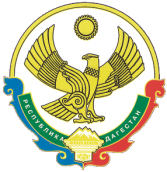 АДМИНИСТРАЦИЯ СЕЛЬСКОГО  ПОСЕЛЕНИЯ«СЕЛЬСОВЕТ ЗУБУТЛИ-МИАТЛИНСКИЙ»АДМИНИСТРАЦИЯ СЕЛЬСКОГО  ПОСЕЛЕНИЯ«СЕЛЬСОВЕТ ЗУБУТЛИ-МИАТЛИНСКИЙ»